KATA PENGANTAR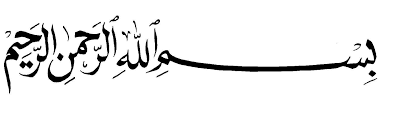 Artinya: Hai orang-orang yang beriman, sukakah kamu aku tunjukkan suatu perniagaan yang dapat menyelamatkanmu dari azab yang pedih? (Yaitu) kamu beriman kepada Allah dan RasulNya dan berjihad di jalan Allah dengan harta dan jiwamu.Itulah yang lebih baik bagimu, jika kamu mengetahui. (As-shaff)Alhamdulillah, merupakan ungkapan puji syukur kehadirat Allah SWT yang telah memberikan kasih sayang dan hidayahnya kepada saya, sehingga penulis dapat menyelesaikan Skiripsi yang berjudul“Perbedaan Hasil Belajar Siswa Yang Di Evaluasi Kuis Deangan Siswa Yang Di Evaluasi Lks Pada Mata Pelajaran Ekonomi Kelas X Sma Swasta Lab Ikip Al Washiliyah Medan T.A 2019/2020.”	Penulisan Skiripsi ini betujuan untuk memenuhi persyaratan menyelesaikan Pendidikan S1 pada Ilmu Pendidikan Program Studi Pendidikan Ilmu Pengetahuan Sosial Universitas Muslim Nusantara Al Washliyah Medan.Pada kesempatan ini penulis ingin mengucapkan terimakasih kepada pihak yang telah membantu dalam penyelesaian Skiripsi ini, di antaranya:Bapak Dr. KRT. Hardi Mulyono, K. Surbakti, sebagai Rektor Universitas Muslim Nusantara  Al WashliyahMedanBapak Drs. Samsul bahri, M.Si. sebagai Dekan UMN Al Washliyah yang telah memberikan ijin penelitian.Bapak Drs. Rijal, M.Pd selaku Ka. Prodi Pendidikan Ekonomiyang telah membimbing dan mengarahkan penulis hingga selesainya Skiripsiini.Ibu Dra. Nurjannah M.Si sebagai pembimbing I, yang telah banyak memberikan petunjuk kepada penulis sehingga selesainya Skiripsiini. Ibu Cita Ayni Putri Silalahi S.E.I, M.E.I selaku pembimbing II yang telah banyak membantu penulis dalam penyelesaianSkiripsiini.Teristimewa buat kedua orang tua saya, Ayah Iswar Ritonga dan Ibu Tianni Rambe yang saya cintai dan sayangi atas jasa-jasanya, kesabarannya, doa, tidak pernah lelah dalam mendidik dan memberikan cinta kasih sayang dalam penyusunanSkiripsiini dalam studi yang saya tempuh. Keluarga dan sahabat 5 sejoli beserta teman-teman jurusan Administrasi Perkantoran UMN AlWashliyahyang telah banyak memberikan semangat dalam penyelesaian SkiripsiPenulis berharap semoga amal kebaikan mereka diterima oleh Allah SWT, dan akan mendapatkan balasan yang berlipat ganda, dan diberi kebahagiaan dunia dan akhirat kelak. Harapan penulis semoga Skiripsiini dapat bermanfaat bagi penulis pada khususnya dan bagi pembaca pada umumnya.Amin.Medan,    Juni 2020PenulisPatima RitongaNPM : 161364069